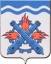 ГЛАВА ГОРОДСКОГО ОКРУГАВЕРХНЯЯ ТУРАПОСТАНОВЛЕНИЕ От 11.04.2017г. № 69О проведении санитарной очистки территории Городского округа Верхняя Тура В целях улучшения санитарного состояния территории Городского округа Верхняя Тура, обеспечения сохранности элементов благоустройства, в соответствии с Правилами благоустройства на территории Городского округа Верхняя Тура, утвержденными Решением Думы  Городского округа Верхняя Тура   от 26 февраля  2013 года № 9, ПОСТАНОВЛЯЮ:1. Объявить с 17 апреля по 15 мая 2017 года месячник по наведению чистоты и порядка на территории Городского округа Верхняя Тура (далее – Месячник чистоты). 2. В срок до 1 мая 2017 года:2.1. Рекомендовать управляющим компаниям,  осуществляющим управление и содержание жилищного фонда, произвести уборку придомовых территорий с привлечением жителей многоквартирных домов. Обратить особое внимание на уборку внутриквартальных дорог и тротуаров общего пользования на территориях многоквартирных домов. 2.2.  Рекомендовать организации ООО «Региональные коммунальные системы» производившей земляные работы для устранения аварий, приступить к выполнению работ по благоустройству  пешеходных тротуаров и автодорог.2.3. Комитету по управлению жилищно-коммунальным хозяйством,  МБУ«Благоустройство»:2.3.1. Начать   выполнение работ по уборке территории городского кладбища.2.3.2. Начать выполнение работ по ликвидации несанкционированных свалок.2.3.3.  Произвести очистку городских дорог и прилегающих обочин,  газонов от мусора. Приступить к уборке высева.3. Председателям садоводческих товариществ,  гаражных массивов провести работу по привлечению к участию в Месячнике чистоты собственников, недопущению складирования, сжигания мусора и образования несанкционированных свалок.4. Руководителям предприятий, организаций, учреждений:4.1. Организовать работу по проведению Месячника чистоты  в городе согласно закрепленным территориям на период проведения мероприятий по санитарной очистке  (приложение 1).4.2. Организовать рабочих и служащих для уборки территорий предприятий, учреждений и прилегающих к ним земель, включая подъездные дороги и пешеходные тротуары.4.3. Обеспечить рабочих и служащих в дни проведения субботника необходимым инструментом и экипировкой для повышения эффективности труда и соблюдения требований охраны труда.5. Комитету по управлению жилищно-коммунальным хозяйством, управляющей компании, осуществляющей управление и содержание жилищного фонда, обеспечить своевременную вывозку мусора после общегородского субботника. Принять меры для недопущения возгорания мусорных куч.	6. Комитету по управлению жилищно-коммунальным хозяйством:  	6.1. Обеспечить своевременную приемку мусора на полигоне ТБО во время проведения  санитарной очистки территории Городского округа Верхняя Тура.6.2. С 17 апреля 2017 года осуществлять еженедельную контрольную проверку выполнения Правил благоустройства на территории Городского округа Верхняя Тура,  утвержденных Решением Думы  Городского округа Верхняя Тура   от 26 февраля  2013 года №9 и настоящего постановления с составлением протоколов о правонарушениях при проведении работ.7. Определить даты общегородского субботника 21 - 28 апреля 2017 года.8. Опубликовать настоящее постановление в газете «Голос Верхней Туры» и разместить на официальном сайте администрации Городского округа Верхняя Тура. 9. Контроль за исполнением настоящего постановления возложить на заместителя главы администрации Комарова Владимира Ивановича. Глава городского округа                                                                         И.С. Веснин       Приложение № 1             	 к постановлению  главы                 Городского округа Верхняя Тура                от  11.04.2017 № 69Территории, закрепленные за предприятиями и организациями, для санитарной очистки городаНаименованиепредприятияЗакрепленная территорияМагазин, торговый центр, торговый дом, торговый комплекс, рынок, стационарное предприятие общественного питания, в том числе и в случае если указанные объекты расположены в многоквартирных жилых домахТерритория, прилегающая к объекту (в 10-метровой зоне прилегающая к встроенно-пристроенного помещения или отдельно стоящего здания)АО «Верхнетуринский машиностроительный завод»Площадь города и проезжая часть дороги от плотины до ул. К. Либкнехта, набережная плотины, территория бывшей типографиипохоронное агентство «Ангел»Территория по ул.Светская, прилегающая к объекту - в 10-метровой зоне до проезжей частиООО «УК Верхнетуринская», МКУ ЕДДС, АО «Расчетный центр Урала»Территория по ул.Светская от дома №19 до дома №27, проулок от ул.Советская,19 до ул.Карла Либкнехта,156, тротуар по ул.Машиностроителей от ул. Иканина до ул.Карла Либкнехта, Территория водной станцииСт. «Верхняя»Территория станции, ул. Электрофикаторов (от магазина до станции)ИП Ткач А.В.Территория, прилегающая к ангаруПЧ 20/10Территория, прилегающая к зданию и проезжая частьАдминистрация города, МКУ «Централизованная бухгалтерия», МКУ «СЕЗ», Комитет по управлению городским и жилищно-коммунальным хозяйством, Дума Городского округа Верхняя Тура, Контрольный орган Городского округа Верхняя Тура, редакция газеты, военно-учетный столПрилегающая территория к зданию ул. Иканина,77, проулок от здания администрации ул.Иканина,77 до ул.Карла Либкнехта, по ул.Карла Либкнехта от городского сквера до здания отделения полиции, по ул.Гробова от ул.Иканина до ул.8 мартаГБУ СО «Многофункциональный центр» Прилегающая территория ул. Машиностроителей 7 до центральной дороги ул.МашиностроителейСовет ветерановТерритория городского сквера и прилегающая территория к городскому скверу со стороны ул.К.Либкнехта до проезжей частиМКОУ ДОД ДПЦ «Колосок», ВПК «Мужество»Прилегающая территория ул.Иканина,72,  по сторонам дороги ул. Иканина от ул. Гробова до ул.МашиностроителейМБДОУ ЦРР – д/с № 35  «Сказка»ул. Володарского (от ул. Гробова до ул. Володарского 3 А)МБКУКТерритория, прилегающая к зданию кинотеатра, тротуар ул. Машиностроителей от ул. Грушина до ул. К. ЛибкнехтаИП Манин С.А.Территория, прилегающая к зданию в 10-метровой зоне до проезжей частиГБПОУ СО «Верхнетуринский механический техникум»Прилегающая территория ул.Гробова,1а, ул. Гробова от ул. Иканина до ул. Володарского и по ул.Володарского от ул. Гробова до частного сектора вдоль дороги (сторона прилегающая к забору здания ГБПОУ СО «ВТМТ»)МКОУ СОШ № 19Территория школы до территории д/с № 35  «Сказка», Мемориал Славы, от Мемориала Славы до ул.Чапаева МКОУ СОШ № 14Территория школы № 14, ул. К. Маркса от школы до плотиныАвтозаправочная станция ИП Самсонов С.П.Прилегающая территория к АЗС - 10 метров от отведенной территории объекта в каждую сторонуМагазин «Светлана», ИП Бахтина Е.А., магазин «Белая роза», магазин «Пятерочка»территория по ул. Володарского - в 10-метровой зоне прилегающей к встроенно-пристроенным помещениям или отдельно стоящего здания, а так же проезжую часть ул. ВолодарскогоГБУЗ СО «ЦГБ»Территория больничного городка до ул. Мира (проезжая часть)Областное государственное стационарное учреждение социального обслуживания Свердловской области «Верхнетуринский дом – интернат»Территория дома-интерната (от ул. Мира, д. 2В до больничного городка)ИП Мухлынин И.Е.Территория, прилегающая к зданию автомойкиООО «ЛесТрейд», ООО «Меридиан», ЗАО «Тура – Лес»Территории предприятий, а так же совместно территория по ул.Машиностроителей от ул.Строителей до ст.ВерхняяВТРЭС НТЭСТерритория участка от ул. Лермонтова до ул. 8 МартаМБУК «ГЦКиД»Территория, прилегающая к зданию, паркДЮСШ Территория, прилегающая к зданию ул. Машиностроителей № 16 и ул. Машиностроителей от ул. Фомина до ул. ИканинаКомитет по делам культуры и спорта, МКУ ФКСиТ Городского округа Верхняя Тура Территория водной станции, хоккейный корт и прилегающая территория к хоккейному корту- 10 метров от огражденияБиблиотека им. Павленкова Ф. Ф.Территория, прилегающая к зданию библиотеки, ул. Чапаева от здания библиотеки до ул. МашиностроителейПочта Территория возле почтыООО «Региональные коммунальные системы»Прилегающая территория ул. Машиностроителей,18, территория от ул. Володарского до ул. Фомина, территория подстанции по ул.Советская. «ДШИ им. Пантыкина»Территория, прилегающая к зданию школы по ул. Володарского, и зданию по ул. Машиностроителей, 16МБДОУ № 11Территория, прилегающая к зданию д/сада ул. Ленина 143, территория от ул. Молодцова до ул. ЛенинаМБДОУ № 12Территория, прилегающая к зданию д/сада ул. К. Маркса 32, проулок от ул. Молодцова до ул. Карла МарксаМБДОУ № 47Территория, прилегающая к зданию д/сада ул. Гробова 3, территория (кроме проезжей части) от ул. Володарского до ул. ЧапаеваМБДОУ № 56Территория, прилегающая к зданию д/сада ул. Гробова, 10, включая территорию за забором здания до проезжей части дороги по ул. ГробоваМБДОУ № 45Территория, прилегающая к зданию д/сада ул. Совхозная, 13, включая территорию за забором здания до проезжей частиПБОЮЛ Хлевная С. П.Территория, прилегающая к помещению ул. К. Либкнехта, 175 и территория по ул.Карла Либкнехта от автостанции до ул. Машиностроителей по сторонам дорогОП № 11 ММО МВД РФ «Кушвинский»Территория, прилегающая к зданию  МБУ «Благоустройство»Территория, прилегающая к городской бане. Территория от въезда со стороны г. Кушва до второго поворота на б/о «Зеленый мыс», включая прилегающие леса. Территория Школьного переулка от плотины до ГБУЗ СО «Центральная городская больница»», иные территории, не закрепленные за организациями города.